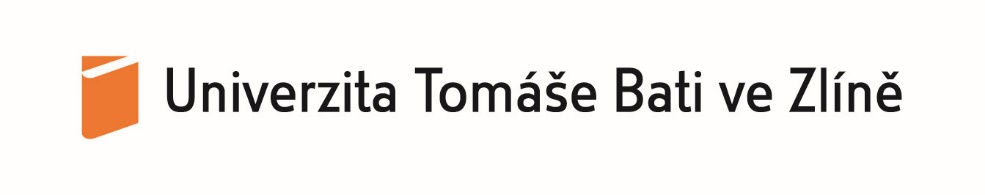 Materiál pro jednání Akademického senátu UTB ve Zlíně dne 18. 9. 2018 Věc: Projednání smlouvy o zřízení věcného břemene Zlín UTB, Přeložka kabelu NN a  VNUniverzita Tomáše Bati ve Zlíně je vlastníkem pozemku parcelní číslo st. 1087/5 v katastrálním území Zlín.Vzhledem k tomu, že Energetický zákon ukládá provozovateli distribuční soustavy povinnost zřízení věcného břemene umožňující využití cizí nemovitosti nebo její části, předkládám následující smlouvu. 
Předmětem smlouvy je zřízení a vymezení věcného břemene podle §25 odst. 4 energetického zákona a to jako osobní služebnost ve prospěch provozovatele distribuční soustavy podle tohoto zákona (dále též jen „věcné břemeno“). 
Oprávněná – E.ON Distribuce, a. s. - je vlastníkem a provozovatelem stavby „Zlín, UTB, přeložka kabelu NN a VN“. Smluvní strany se za účelem umístění distribuční soustavy – zemní kabelové vedení NN (dále jen distribuční soustava) na Pozemku  a za účelem jejího provozování dohodly na zřízení věcného břemene, jehož obsahem je právo Oprávněné zřídit  provozovat, opravovat a udržovat distribuční soustavu na Pozemku. Věcné břemeno  zahrnuje též právo Oprávněné  provádět na distribuční soustavě úpravy za účelem její obnovy, výměny, modernizace nebo zlepšení její výkonnosti, včetně jejího odstranění.Předmět smlouvy o věcném břemeni vymezen geometrickým plánem 8621-868b/2017 zhotovený firmou HD GEO a ověřeny za Katastrální úřad pro Zlínský kraj Katastrální pracoviště Zlín pod č. 2246/2017-705.  
Návrh usnesení:Akademický senát UTB ve Zlíně projednal záměr uzavření smlouvy o zřízení věcného břemene a souhlasí s uzavřením Smlouvy o smlouvě budoucí o zřízení věcného břemene č. OT-014330042341/002 Předkládá: RNDr. Alexander Černý, kvestor UTB ve ZlíněPříloha:Smlouva o smlouvě budoucí o zřízení věcného břemene č. OT-014330042341/002 Kvestor